Surviving College Reading Course: 16 Strategies that Make a DifferenceTarget audience:  college underclassmen, college-bound high school students, and others wanting to learn well the basics of academic reading with more support.  Also this course has been used for targeted populations at English Language Centers, Student Athlete Academic Centers, Academic Support Offices, and Accessibility Centers.Purpose:  to teach readers to learn and apply with metacognitive awareness essential reading strategies and to speed up their academic reading.Description: A two-credit course (50 minutes) with two lessons devoted to each of 16 strategies. It is also taught as a 100-minute class once a week.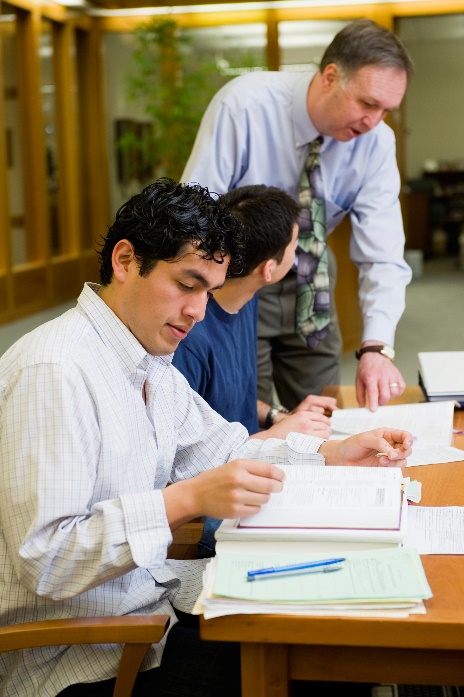 Because of the need to support students new to the demands of college reading and those struggling with their reading loads, we developed Surviving College Reading to help these students read their academic texts in a timely manner with good understanding, so they are able to discuss and remember well what they read.  The course follows the gradual release of responsibility model (Vygotsky) where students learn a strategy by participating in explanations, demonstrations, and shared practice (Day 1) and debriefing, coached practice, and speeding up drills (Day 2), all with an emphasis on metacognitive awareness.  The course teaches fewer strategies and gives more support for each than does the advanced course.Students learn to speed up their academic reading by practicing six types of drills using a pacing device.The course Surviving College Reading addresses four questions:1. What few key strategies can I use before, during, and after reading to actively construct meaning and remember important information? 
2. How can I speed up my reading of academic texts and still understand the important points?
3. How do I adapt the reading strategies to the wide variety of texts I read in the disciplines?
4. What can I do to avoid undue stress about my reading assignments and, instead, enter the reading experience with engagement and confidence?Materials for this course include the Surviving College Reading Handbook and a pacing device:The handbook Surviving College Reading, 2nd ed. © 2016, 260 pages. Order here.A pacing device to increase your reading rate. Choose ONE of these:The Increase App: available for your smart phone at https://increaseapp.com. For questions, e-mail: support@increaseapp.com; cost: $9.99.            ORThe ReadMate:a handheld device about the size of a small cassette player is not longer being produced, but you might be able to find a used one on the internet, eBay, etc.For each course, Advanced Reading Strategies for College Success and Surviving College Reading, we supply lesson plans, handbook, demonstrations, ThinkSheets to initially guide readers through the steps for doing the strategies, pre/post assessments, record-keeping materials such as reading logs and speeding-up charts, online training for instructors, sample syllabus, and suggested calendar, etc. Contact us for details.